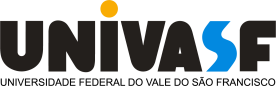 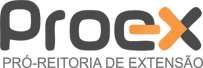 O presente Termo Aditivo tem por objetivo alterar informações constantes no Termo de Compromisso de Estágio previamente estabelecido entre a CONCEDENTE e o ESTUDANTE, por intermédio da Coordenação de Estágios da Universidade Federal do Vale do São Francisco (UNIVASF), nos termos da Lei nº 11.788/08 e demais normativas regulamentadoras.Consideram-se inalteradas no Termo de Compromisso de Estágio originalmente firmado entre a CONCEDENTE e o ESTUDANTE as cláusulas não preenchidas neste Termo Aditivo.Pela assinatura do presente instrumento, as partes comprometem-se em observar e respeitar as modificações nas cláusulas do Termo de Compromisso de Estágio previamente estabelecido, e as condições para realização do estágio que se seguem:DA PRORROGAÇÃO DE PRAZOCLÁUSULA PRIMEIRA. Este Termo Aditivo prorroga o estágio até o dia Clique aqui para digitar texto., alterando a cláusula terceira do Termo de Compromisso de Estágio anteriormente firmado entre a CONCEDENTE e o ESTUDANTE.Parágrafo único. Este Termo Aditivo deverá ser providenciado com antecedência mínima de 20 (vinte) dias da data de encerramento do estágio constante na cláusula terceira do Termo de Compromisso de Estágio.DA ALTERAÇÃO DE CARGA HORÁRIACLÁUSULA SEGUNDA. Este Termo Aditivo altera a carga horária do estágio em andamento, de Clique aqui para digitar texto. para Clique aqui para digitar texto. horas diárias, e Clique aqui para digitar texto. horas semanais, modificando a cláusula terceira do Termo de Compromisso de Estágio anteriormente firmado entre a CONCEDENTE e o ESTUDANTE.DA ALTERAÇÃO DOS VALORES DE AUXÍLIOCLÁUSULA TERCEIRA. Este Termo Aditivo altera para R$ Clique aqui para digitar texto. o valor da bolsa de estágio paga pela CONCEDENTE ao ESTUDANTE, modificando a cláusula nona do Termo de Compromisso de Estágio anteriormente firmado entre as partes.CLÁUSULA QUARTA. Este Termo Aditivo altera para R$ Clique aqui para digitar texto. o valor do auxílio-transporte diário pago pela CONCEDENTE ao ESTUDANTE, modificando a cláusula nona do Termo de Compromisso de Estágio anteriormente firmado entre as partes.DA ALTERAÇÃO DE ORIENTADORCLÁUSULA QUINTA. A partir de Clique aqui para inserir uma data., ,o responsável pela orientação do estágio passa a serClique aqui para digitar texto., CPF nº Clique aqui para digitar texto..DA ALTERAÇÃO DE SUPERVISORCLÁUSULA SEXTA. A partir de Clique aqui para inserir uma data., o, o responsável pela supervisão do estágio passa a ser Clique aqui para digitar texto., CPF nº Clique aqui para digitar texto..DA ALTERAÇÃO DA APÓLICE DE SEGUROCLÁUSULA SÉTIMA. A partir de Clique aqui para inserir uma data., o número da apólice do seguro passa a ser nº Clique aqui para digitar texto... e a empresa passa a ser  Clique aqui para digitar texto...CNPJ n° Clique aqui para digitar texto..DAS DISPOSIÇÕES FINAISCLÁUSULA OITAVA. O presente Termo Aditivo passa a ser parte integrante do Termo de Compromisso de Estágio anteriormente firmado entre a CONCEDENTE e o ESTUDANTE, mantendo-se inalteradas todas as demais disposições.Por estarem de inteiro e comum acordo com as condições deste Termo Aditivo, as partes interessadas assinam o presente instrumento, podendo ser denunciado a qualquer tempo, unilateralmente, e mediante comunicação escrita.Petrolina, 21 de Dezembro de 2023ESTUDANTEINSTITUIÇÃO DE ENSINOINSTITUIÇÃO DE ENSINOINSTITUIÇÃO DE ENSINOINSTITUIÇÃO DE ENSINORazão social: FUNDAÇÃO UNIVERSIDADE FEDERAL DO VALE DO SÃO FRANCISCORazão social: FUNDAÇÃO UNIVERSIDADE FEDERAL DO VALE DO SÃO FRANCISCORazão social: FUNDAÇÃO UNIVERSIDADE FEDERAL DO VALE DO SÃO FRANCISCOCNPJ: 05.440.725/0001-14Representante legal: MICHELLE CHRISTINI ARAUJO VIEIRARepresentante legal: MICHELLE CHRISTINI ARAUJO VIEIRARepresentante legal: MICHELLE CHRISTINI ARAUJO VIEIRACargo: Pró-Reitora de ExtensãoEndereço: AVENIDA JOSÉ DE SÁ MANIÇOBA, S/N - CENTROEndereço: AVENIDA JOSÉ DE SÁ MANIÇOBA, S/N - CENTROEndereço: AVENIDA JOSÉ DE SÁ MANIÇOBA, S/N - CENTROE-mail: estagio.proex@univasf.edu.brCidade: PETROLINAUF: PERNAMBUCOTel.: (87) 2101-6773CEP: 56.304-205Orientador: Clique aqui para digitar texto.Orientador: Clique aqui para digitar texto.Orientador: Clique aqui para digitar texto.SIAPE: Clique aqui para digitar texto.CONCEDENTECONCEDENTECONCEDENTECONCEDENTECONCEDENTERazão social: Clique aqui para digitar texto.Razão social: Clique aqui para digitar texto.Razão social: Clique aqui para digitar texto.Razão social: Clique aqui para digitar texto.CNPJ: Clique aqui para digitar texto.Representante legal: Clique aqui para digitar texto.Representante legal: Clique aqui para digitar texto.Representante legal: Clique aqui para digitar texto.Representante legal: Clique aqui para digitar texto.Tel.: Clique aqui para digitar texto.Endereço: Clique aqui para digitar texto.Endereço: Clique aqui para digitar texto.Endereço: Clique aqui para digitar texto.Endereço: Clique aqui para digitar texto.E-mail: Clique aqui para digitar texto.Cidade: Clique aqui para digitar texto.Cidade: Clique aqui para digitar texto.Cidade: Clique aqui para digitar texto.UF: ACCEP: Clique aqui para digitar texto.Supervisor: Clique aqui para digitar texto.Supervisor: Clique aqui para digitar texto.Supervisor: Clique aqui para digitar texto.Supervisor: Clique aqui para digitar texto.Cargo: Clique aqui para digitar texto.Escolaridade: Escolher um item.Escolaridade: Escolher um item.Área de formação: Clique aqui para digitar texto.Área de formação: Clique aqui para digitar texto.Área de formação: Clique aqui para digitar texto.Caso o supervisor não tenha mesma formação, ele possui experiência profissional na área de conhecimentodesenvolvida no curso do estagiário? Sim ☐ Não ☐Caso o supervisor não tenha mesma formação, ele possui experiência profissional na área de conhecimentodesenvolvida no curso do estagiário? Sim ☐ Não ☐Caso o supervisor não tenha mesma formação, ele possui experiência profissional na área de conhecimentodesenvolvida no curso do estagiário? Sim ☐ Não ☐Caso o supervisor não tenha mesma formação, ele possui experiência profissional na área de conhecimentodesenvolvida no curso do estagiário? Sim ☐ Não ☐Caso o supervisor não tenha mesma formação, ele possui experiência profissional na área de conhecimentodesenvolvida no curso do estagiário? Sim ☐ Não ☐Setor de realização do estágio: Clique aqui para digitar texto.Setor de realização do estágio: Clique aqui para digitar texto.Setor de realização do estágio: Clique aqui para digitar texto.Setor de realização do estágio: Clique aqui para digitar texto.Setor de realização do estágio: Clique aqui para digitar texto.Modalidade do Estágio:  Obrigatório ☐   Não Obrigatório ☐Modalidade do Estágio:  Obrigatório ☐   Não Obrigatório ☐Modalidade do Estágio:  Obrigatório ☐   Não Obrigatório ☐Modalidade do Estágio:  Obrigatório ☐   Não Obrigatório ☐Modalidade do Estágio:  Obrigatório ☐   Não Obrigatório ☐Seguradora Contrato Univasf:GENTE SEGURADORA S/A, Apólice 01.82.0002363.000000SeguradoraContrato Concedente (digitar empresa e apólice):Clique aqui para digitar texto.SeguradoraContrato Concedente (digitar empresa e apólice):Clique aqui para digitar texto.SeguradoraContrato Concedente (digitar empresa e apólice):Clique aqui para digitar texto.SeguradoraContrato Concedente (digitar empresa e apólice):Clique aqui para digitar texto.ESTUDANTEESTUDANTEESTUDANTENome: Clique aqui para digitar texto.Nome: Clique aqui para digitar texto.CPF: Clique aqui para digitar texto.Data de nascimento: Clique aqui para digitar texto.Data de nascimento: Clique aqui para digitar texto.Tel.: Clique aqui para digitar texto.Curso: Clique aqui para digitar texto.Curso: Clique aqui para digitar texto.E-mail: Clique aqui para digitar texto.Endereço: Clique aqui para digitar texto.Endereço: Clique aqui para digitar texto.Endereço: Clique aqui para digitar texto.Cidade: Clique aqui para digitar texto.UF: ACCEP: Clique aqui para digitar texto.